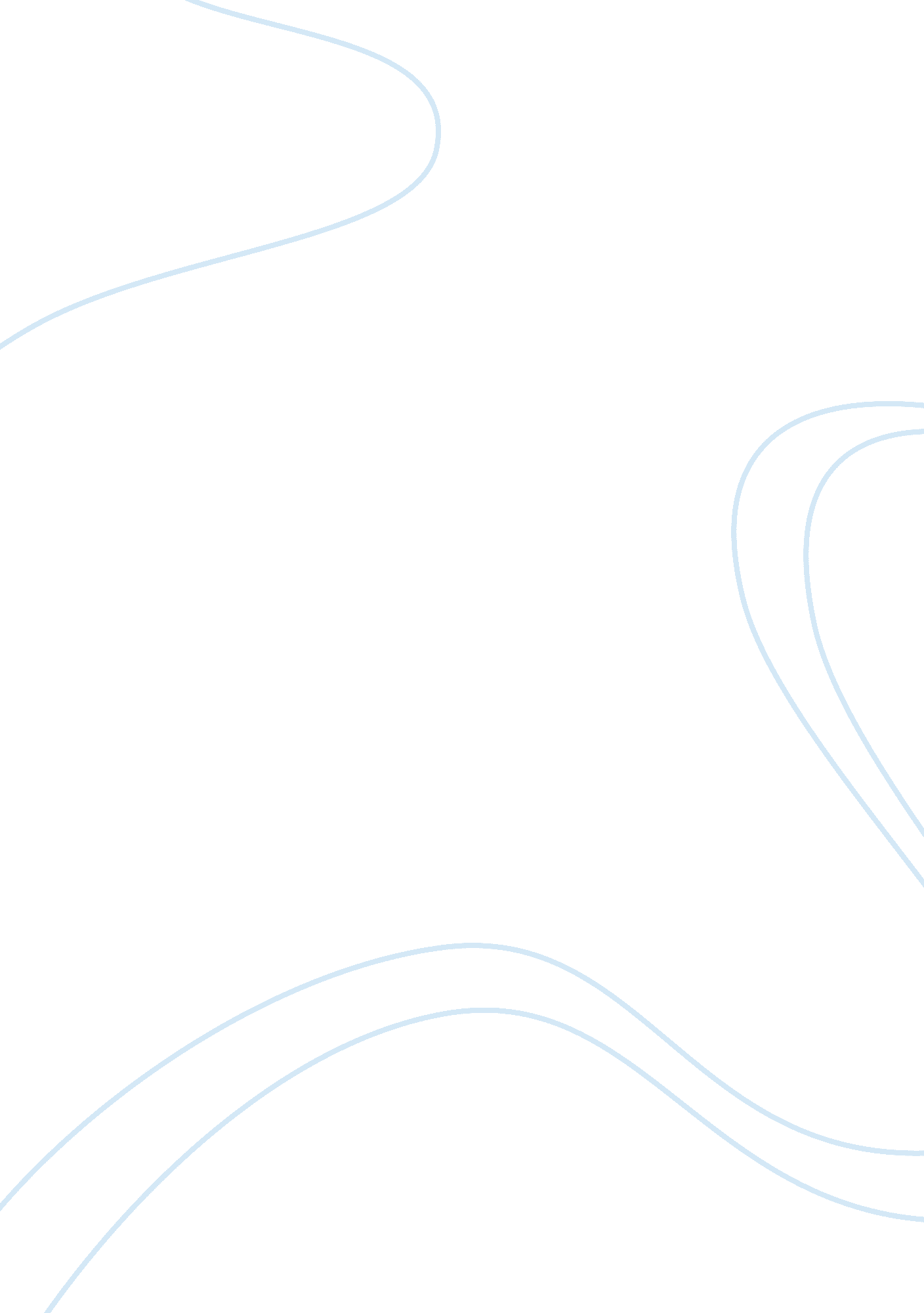 According sharpness of the brain. the government’s decisionGovernment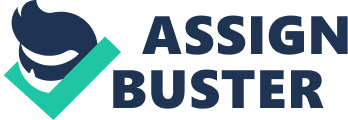 According to BBC News (2017), the growthof United Kingdom population is estimated to increase in the coming decades. Thischange has had a significant impact on the state pension age. Under currentplans, the UK government is aiming at raising the retirement age to 67 (Dillner, 2016). As a result, many arguments and concerns have been raised regarding thisissue. This essay will outline some of the positive and negative effects of working for a period of time on yourphysical and mental health after a certain age. Then, it will discuss how thegovernment might be wrong about this discussion. Working for a reasonable time hasits advantages by keeping your brain active. However, an American surveyconcluded that working non-stop could actually make your body and brain suffer (Gillan, 2005). According to Dillner (2016), elderly people who work for long hours maycause damage on their brain and stress the body, still working for few hoursmight be beneficial to gain some skills and maintain the sharpness of thebrain. The government’s decision may not besuitable for that age of group for the reasons discussed above. older workerscould suffer in the future from long-term illness or might be injured on thefield and as a result, there would be a low level of productivity. Dillner(2016) stated that government should employ old people on well-paid part-time jobsin order to keep them healthy and satisfied. 